Curriculum Vitae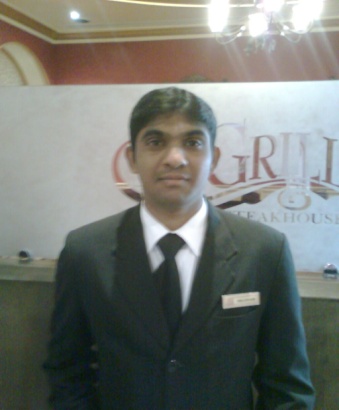 Mallesham                                                                               Tel: C/o 971504973598 E-mail:  mallesham.378132@2freemail.com 		OBJECTIVEI  Wish to work with esteemed organization where an opportunity never ends acquiring              greater skills to perform my best      Education Qualification 			     COMPUTER /Technical QualificationMS Office (Ms word, excel, power point)Computer Hard WareChip Level Repairing of Laptops & DesktopsMicrosoft Certified Professional MCSE & CCNA from Domain Network Zone, Hyderabad.Post Graduation Diploma in HEALTH & SAFETY ENVIRONMENTS (HSE)TALLY ERP 9.6.2 Work ExperienceI had been work as Cleaning Supervisor from 22 July 2004 to 25   September 2007 in the Diplomatic Club at Doha, Qatar I had been work As a Restaurant Cashier from September 26 2007  to 19 September 2009 in The Diplomatic Club at Doha, QatarI had been  worked  as a Cashier (service crew) from 2012  to  November 2014 in Al-Musbha Modern company at Saudi Arbia     Assistant Accountant DutiesPreparing sales invoices & the upkeep of an accurate accounts filing system.Preparation and input of month end journal vouchers. Inputting, matching, batching and coding of invoices. Debtor and Creditor reconciliations.Preparation of various reports for senior managers.Responsible for financial accounts including budgets and cash-flow.Conducting regular business reviews of financial performance.Proactively identifying business improvement opportunities.Fixed Asset accounting, reconciliations and depreciation journals.Ensuring that information is accurately collated & entered into systems.Preparation of weekly invoice and expense claim payment runs.Assist in the preparation of monthly balance sheet account reconciliations. Inputting of supplier invoices and employee expense claims to the ledgers. Languages KnownPERSONAL PROFILEName			:	Mallesham Date Of  Birth                :         02-03-1983Gender			:	MaleReligion			:	HinduNationality			:	IndianMarital Status		:	MarriedDECLARATIONI hereby declare that the particulars mentioned above are true to the best of my knowledge, information and belief. (MALLESHAM)s.s.cFrom z.p.p.s secondary schoolDGREE (B.com Hons)From Lalit Narayan Mithila open University at  Kameshwarnagar,                          Darbhang,  BiharReadReadWriteSpeakArabicPoorPoorPoorgoodEnglishGood Good Ex lentVery wellHindiGood Good Good WellTamilPoorPoorPoorwellTeluguVery wellVery well Very well Very well 